, 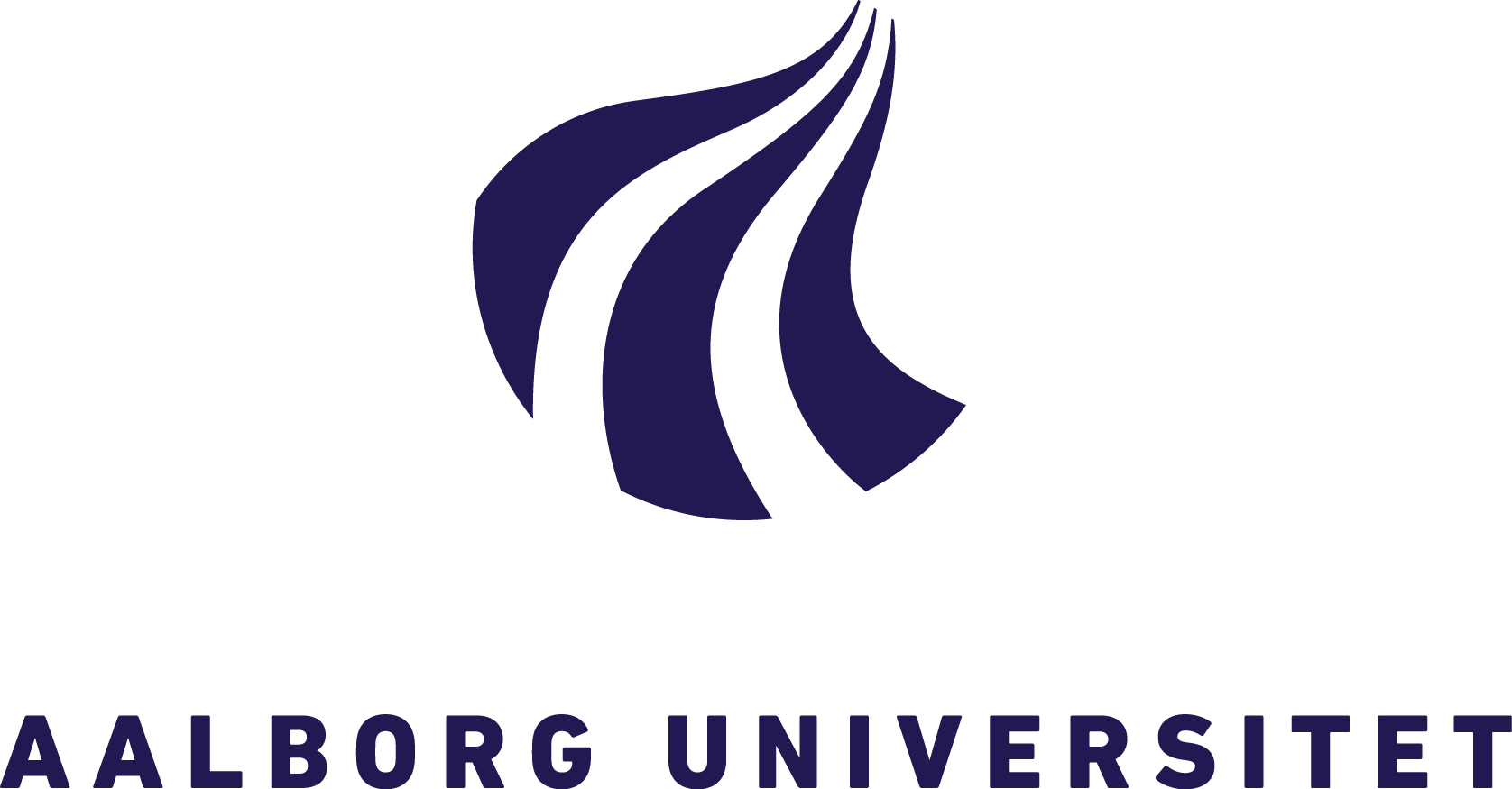 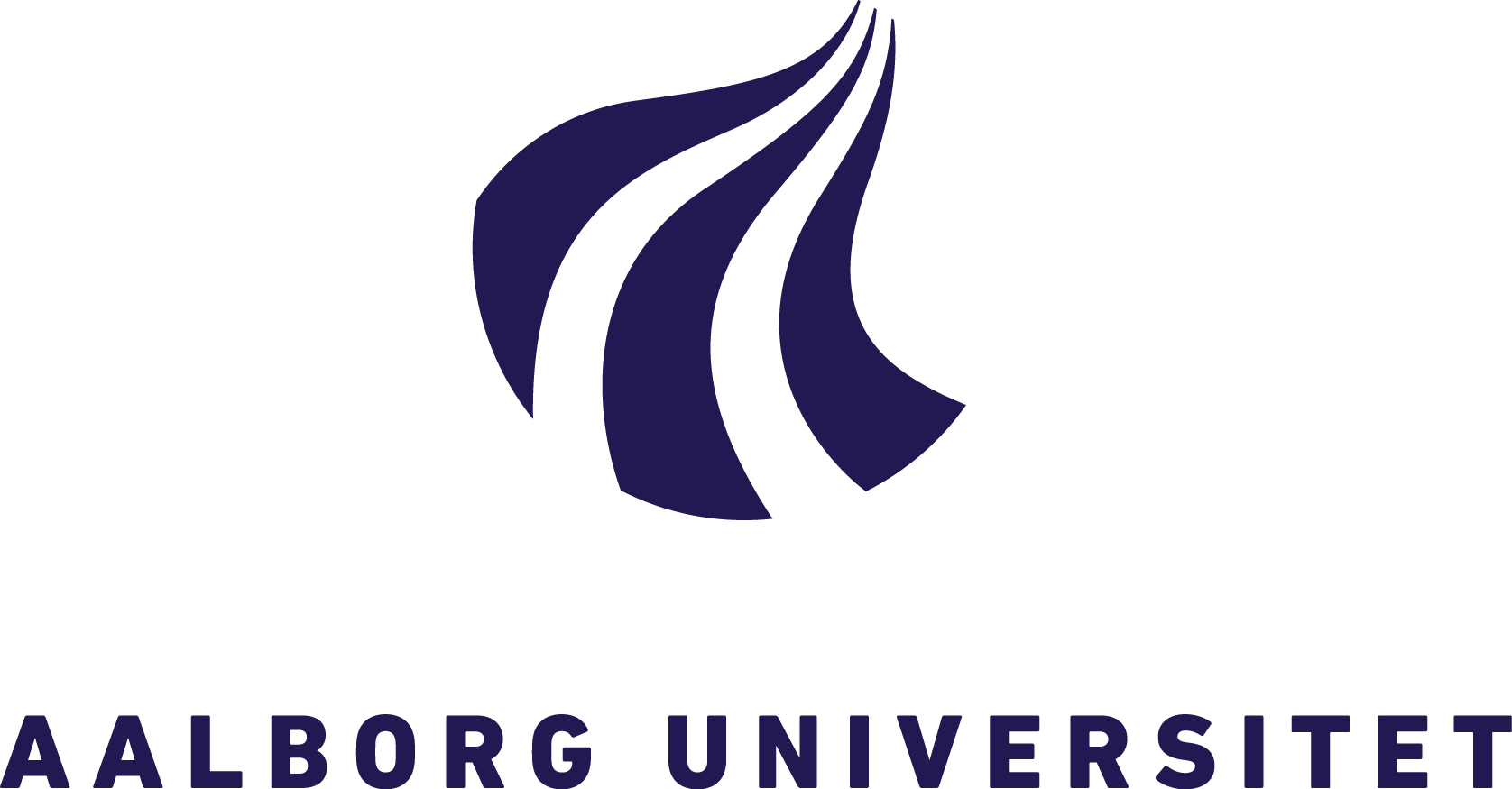 Godkendelse af dagsorden Meddelelser fra studienævnsformanden Nyt fra skolen og sekretariatet Endelig godkendelse af semesterplaner for F16 - 4, 6 og 8 semester (bilag 1, 1a, 1b)Dispensationer og merit (Andrea) Digital eksamen (Nikolaj)Gennemgang af aktionsliste (alle) (bilag 2)Strategi og Vision (Ole og alle) (med pointer fra selvevalueringsmødet den 10.06.15) en indledende drøftelse – oplæg fra Ole og Hanne Dauer Keller præsenteres (bilag 3, 3a)Evt.Godkendelse af dagsorden Thomas Szulevicz ledede SN mødet.Det konstateres, at SN ikke er beslutningsdygtigt, da der ikke er det nødvendige antal repræsentanter til stede. Hvis der skal ske beslutning indstiller SN beslutningen til høring i SN kredsen.To nye punkter ønskes tilføjet:Pkt. 9 – Obligatorisk undervisning Pkt. 10 – UddannelseszoomNuværende pkt. 9 evt. bliver fl. til pkt. 11Dagsorden godkendes herefter.Meddelelser fra studienævnsformanden Ole nævnte, at Psykologi pga. økonomiske udfordringer har bedt studievejledningen udarbejde en plan for timeforbrug ud over den ugentlige 2 x 2 timers åbningstid for 2016, hvor bemandingen varetages af Maria og Pernille, fristen der blev givet var for kort og den nye frist for planen er den 15.12.2015.Det blev forslået at der tages initiativ og indkaldes til et møde med studievejledningen så hurtigt som muligt i det nye år 2016. Lis finder en dato til mødet.Ole nævnte, at der til et valgfag er indregnet timer til forelæsningerne jf. timenormerne, dog er der nogle der har taget 10 LT oveni til planlægning af valgfaget.Det blev foreslået at der snarest bør kigges på formuleringerne i timenormerne så det ikke opstår tvivl omkring forståelsen af disse.Lis sender besked til de undervisere der udbyder valgfag i foråret 2016 og beder dem rette timerne i rekvisitionssystemet.Omkring den fremsendte nøgletalsvurdering vedr. studienævnsrapporten 2015, samt Strategi og handleplanen blev det besluttet, at SN indstiller til godkendelse gennem høring iblandt SN kredsen senest mandag kl. 12.00Thomas orienterede om SN valgets status til studienævnet pr. februar 2016.Ordinære repræsentanter:Thomas Szulevicz som SN formandBendt Torpegaard PedersenMogens JensenKristine Kahr NilssonSuppleanter:Luca TateoCarolin DemuthStudenterrepræsentanter:Rasmus HalskovEmma Mille HansenBeinta Midfjord RasmussenMads GrønStudenter suppleanter:Kathrine Skovsted GundersenJosefine Børthy Petersen Nyt fra skolen og sekretariatet Nikolaj Stegeager præsenterede sig og nævnte, at han er konstitueret skoleleder og kommer fra Institut for læring, og at han er uddannet Psykolog. Nikolaj orienterede om de lokaleudfordringer der er og bliver, da endnu ét Institut er flyttet ind på adressen Kroghstræde 3. Der er møde den 10.12.2015 i lokaleudvalget, som skal fordele lokalerne mellem de tre Institutter. Det er vigtigt, at de to timers slot overholdes og måske vil der være behov for at gentænke undervisningen, hvis der pt. undervises i tre timers slot, dog kan der udbydes tre timers slot, men så vil undervisningen skulle placeres i tidsrummet fra kl. 14.15 – 17.15.Kathrine supplerede med, at det normalt plejer, at være sådan at, når skemaet er lagt så bliver det sendt i høring, dog kan det blive svært med ændringer efterfølgende pga. den nye situation med tre Institutter på samme adresse.Nikolaj nævnte, at dekanen har besluttet at der skal investeres i studiemiljøet (der er nedsat et udvalg) som vil arbejde videre med det næste år.Skolen er i gang med at arrangere en temadag for sekretærerne, hvor temaet er ”Den svære samtale” det er planlagt til den 28. april 2016 fra kl. 09.00 til kl. 15.00.Pga. nye ændringer omkring fremdriftsreformen bliver der fra Universitetet side arbejdet på en fælles politik på området.Ansvarslister ønskes genindført ved gruppeeksamen, da manglende ansvarslister gør det vanskeligt at vurdere den enkelte studerende. Der er dog endnu ikke besluttet noget fra central hold. Nikolaj ser ikke dekanen kommer med en beslutning, måske er det studienævnskredsen der selv skal træffe beslutningen.Endelig godkendelse af semesterplaner for F16 - 4, 6 og 8 semester (bilag 1, 1a, 1b)8. semesterBlev gennemgået med følgende tilføjelser:Neuro mangler pensum og der bør være retningslinjer for pensum da der mangler 500 siderCulture kan ikke have selvvalgt pensum ud fra en bestemt bog. Hverdagspsykologi ser fint udKhare mangler, der arbejdes på en færdiggørelse snarest.4. semesterBlev gennemgået med følgende tilføjelser:På side 3 skal følgende slettes: ”Der er afsat 425 minutters vejledningstid pr. studerende til den enkelte vejleder som bør/skalfordeles jævnt over semesteret”.På side 5 er der noget med formuleringen i rammen omkring (antal seminarer)På side 10: Hvem er NN?På side 12 står der ”dette er den ene af tre øvelsesforelæsninger (den tredje mangler)På side 15 Hvor der står forelæsningens pensum ” Hinshaw …..– dette pensumafsnit skal kopieres og samtidig stå under den samlede pensumliste på side 166. semesterBlev gennemgået med følgende tilføjelser:På side 1 er der to valgfag der ikke er ændret i forhold til dem som er blevet udbudt i forår 2016På side 2 og på side 6 er der ikke overensstemmelse ml seminarhold, seminargange og vejledningstidpå side 6På side 5 mangler der i første afsnit under nr. 2 Biologisk psykologi i forlængelse af sætningenPå side 8 samlet pensum manglerPå side 11 er der kun oplistet 193 af 500 sider Valgfag: Afvigende Udviklingspsykologi mangler der pensumValgfag: Discursive Psychology, Culture, and Development mangler pensumKonklusion blev, at det meldes ud til underviserne hvor meget vejledningstid der gives til de studerende.SN indstiller til at semesterplanerne ikke kan godkendes på hhv. 4. 6. og 8 semester før rettelserne er effektueret.Lis sender semesterplanerne retur til ankerlærerne og beder dem rette de kommentarer der er indkommet og efterfølgende sendes de tilrettede i høring i bland SN kredsen.Nikolaj nævnte, at han synes det er nogle gode og flotte semesterbeskrivelser der er på Psykologi.Dispensationer og merit (Andrea) Andrea orienterede om, at fakultetet havde stadfæstet studienævnets beslutning om at afvise ansøgning om 5. gangs forsøg til eksamen i kandidatspeciale (sag behandlet på sidste SN-møde).Der er en gruppe studerende på Bacheloruddannelsen, som har søgt om at erstatte et valgfag med en forskningsaktivitet, hvor der skrives en forskningsartikel i forlængelse af deres 4. semesters projekt. Studienævnet besluttede at godkende ansøgningen. De studerende skal opfylde de retningslinjer, som er vedtaget for valgfag i form af forskningsaktivitet ifølge den nye studieordning.Andrea orienterede om, at der var indkommet en ansøgning om dispensation fra fremmødekravet i kvalitativ forskningsmetodologi, fordi vedkommende ønskede at følge et fodboldtræners kursus i det pågældende tidsrum. Der var enighed om, at der ikke kan dispenseres pga. en studerendes fritidsinteresser.Digital eksamen (Nikolaj)Universitetet overgår til Digital eksamen og til sommeren 2016 forventes, at alle eksaminer skal være digitale. Beslutningskompetencen ligger ikke på skolen, men er et generelt ønske fra rektoratet at opgaveaflevering kun sker digitalt. Psykologi kører med digital eksamen på en enkelt eksamen i dette efterår.Thomas nævnte, at han fastholder at Psykologi fortsat skal aflevere papirudgave og er modstander af en ren digital eksamen. SN skal efter eksamen evaluere hvordan det er gået med den digitale eksamen på SN mødet i februar. Økonomien bliver lagt over til censor, hvor den studerende og censorerne selv har den praktiske opgave med udprintning.Måske skal det overvejes om der skal indkøbes nogle hjælpemidler til digital eksamen.Gennemgang af aktionsliste (alle) (bilag 2)Til pkt. ad 7 fra 09.09.15 orienterede Thomas om, at der havde været afholdt et møde i professionsprogramudvalget i sidste uge. Arbejdsgruppen har drøftet forskellige emner bl.a. om der skal være et fast optag på KA fremover, optaget var i år 99 og hvis det forhøjes til 120 kan det give nogle dilemmaer i forhold til retskravsbachelorerne og de studerende der kommer ind på AAU udefra.Der blev drøftet praktikforløb og hvordan det hånderes fremover med at kunne skaffe praktikpladser til de studerende. Optagskrav blev også drøftet.Et ønske er, at der i timenormerne skal indskrives at professionsprogramlederne skal deltage i et møde om året. Eller måske skal der nedsættes et permanent udvalg, som mødes.Punktet tages med til SN mødet i februar 2016Ad 7 fra 11.11.15 punktet fjernes, da frafald kan læses i nøgletalsrapporten. Strategi og Vision (Ole og alle) (med pointer fra selvevalueringsmødet den 10.06.15) en indledende drøftelse – oplæg fra Ole og Hanne Dauer Keller præsenteres (bilag 3, 3a)Strategi og Visions planerne version 14 og 15 blev gennemgået og Ole nævnte at version 14 er den som Psykologi har brugt en del tid på at få nedskrevet og formuleret og version 15 er ændringer, forslag og tilføjelser fra Hanne Dauer Keller.Nikolaj nævnte, at det er en meget fin, men omfattende strategi og handleplan Psykologi har, der er mange mål og handlemål og måske er det vigtigste, at få defineret hvad der er det vigtigste og dernæst få udarbejdet en differentiering af målene.Konklusionen blev at Ole tager udgangspunkt i Hannes version 15 og tilretter det aftalte og derefter sendes den i høring iblandt SN.Obligatorisk undervisning (nyt punkt tilføjet)Der var listet 4 punkter op omkring problemstillinger der kan opstå ved obligatorisk undervisning. Det blev oplyst at der er nedsat en arbejdsgruppe som vil kigge på punkterne og melde tilbage til SN mødet i januar 2016Uddannelseszoom (nyt punkt tilføjet)Lis omdelte side 22 og 23 fra Uddannelseszoom manualen og orienterede SN om, at det er den beregningsmodel der er blevet anvendt til indberetning af timer til uddannelseszoom for Psykologi.Den omdelte beregningsmodel er vedtaget på HUM som er udarbejdet af studieledergruppen. Dog er det kun et vejledende normkatalog for det Humanistiske Fakultet, der skal være med til at sikre et ensartet niveau af timer til undervisning og vejledning på HUM ´s uddannelser. Dog er der ikke krav om at nedjustere, hvis studierne pt. har bedre normer end normkataloget.Psykologi har en anden norm for udregning af timer/vejledning og det er den der skal anvendes i stedet.Evt.Intet til dette punkt.Godkendt den 23.12.15 ------------------------------------------------------------------------------SN-mødekalender E2015 – kl. 09.30-12.00, KS3 Møde 07, onsdag 12. aug.2015 (uge 33), kl. 09.30-12.00Møde 08, onsdag 09. sept. 2015 (uge 37), kl. 09.30-12.00Møde 09, onsdag 14. okt. 2015 (uge 42), kl. 09.30-12.00 - efterårsferieMøde 10, onsdag 11. nov. 2015 (uge 46), kl. 09.30-12.00Møde 11, onsdag 09. dec. 2015 (uge 50), kl. 09.30-12.00Møde 12. onsdag 13. jan. 2016 (uge 2), kl. 09.30 – 12.00Dagsorden – Studienævnsmøde – onsdag den 9.12.2015  kl. 09.30-12.30  lokale 2.107 KS3 Referat – Studienævn 09.12.2015NavnTil stedeAfbud fra:ReferentStudienævn:VIP repræsentanter:Ole Michael Spaten (studienævnsformand) – (Ole)xTia Hansen – (Tia) (ikke meldt afbud)xMariann B. Sørensen – (Mariann) (ikke meldt afbud)xBendt Torpegaard Pedersen – (Bendt)xSuppleanter:Thomas Szulevicz – (Thomas) xSvend Brinkmann – (Svend)xStudenterrepræsentanter:Jonas Møller Pedersen – (Jonas) næstformand (orlov fra medio november 2015)xRasmus Halskov – (Rasmus)xJeanne Stenhøj Carlsen – (Jeanne)xEmma Mille Hansen– (Emma) - (konstitueret næstformand fra medio nov. til og med januar 2016)xStudenter suppleanter:Kathrine Gundersen – (Kathrine)xNadia Schrøder Sørensen – (Nadia)xEmil Bojer Kanstrup – (Emil)xReferent:Lis Kragh (sekretær) – (Lis)xxObservatører:Nikolaj Stegeager (skoleleder) (Nikolaj)xKathrine Vognsen (skolesekretær) (Kathrine) xAnnette Christensen (sekretær)(Annette)  xElsebeth Bækgaard (sekretær) (Elsebeth) xAndrea Dosenrode (udd. koordinator) (Andrea)x